Obtenir la funció lògica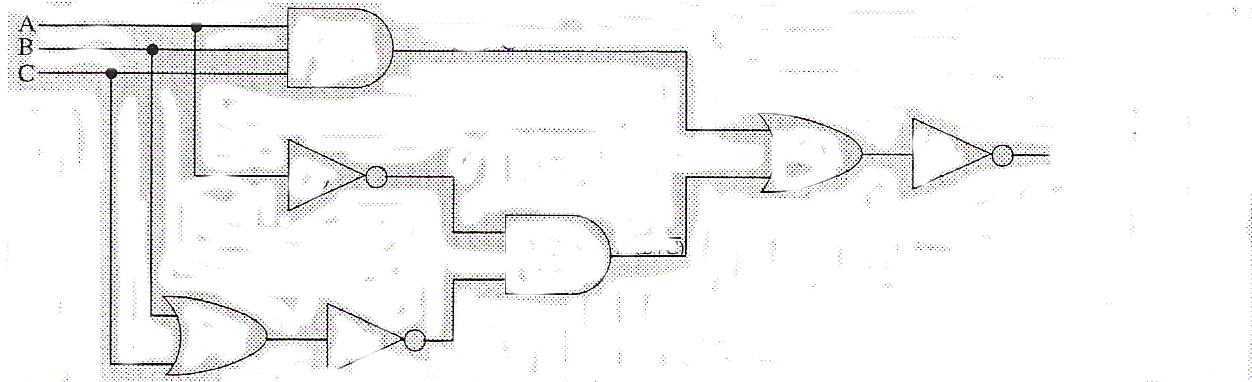 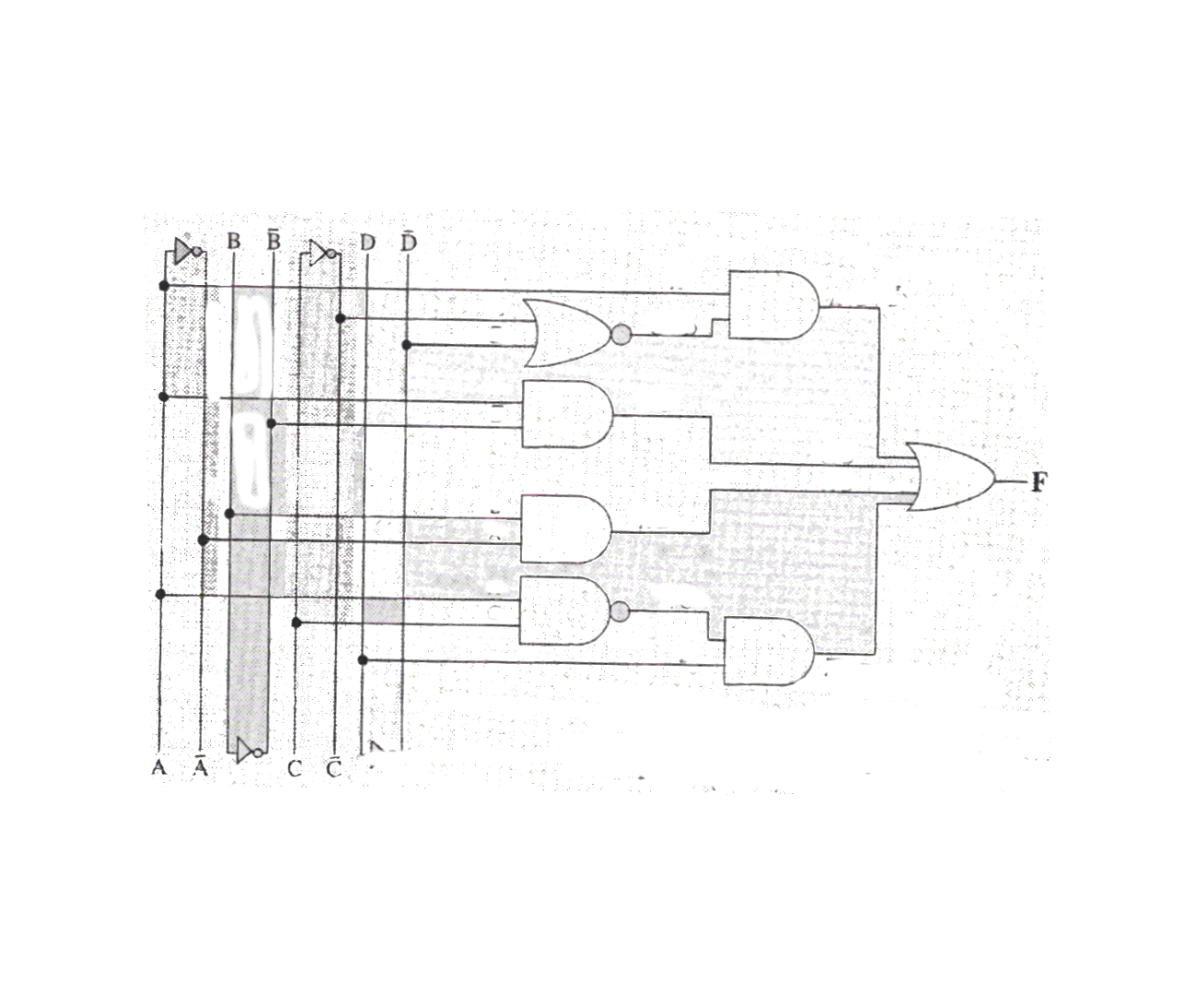 Comprovar AB=A+BA+B=A  .  BObtener el logigramaS=A.B.C+AB C+ ABC+A B CObtener taula veritat i logigramaABC+(A+B)C+A(B+C)